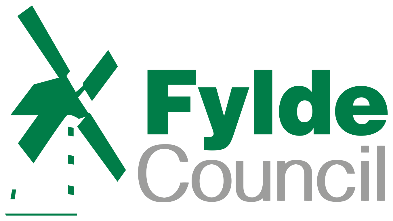 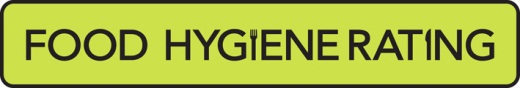 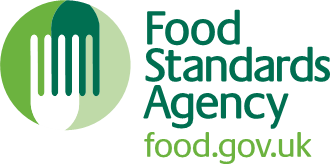 Food Hygiene Rating Scheme: Request for a re-visitNotes for businesses:As the food business operator of the establishment you have a right to request a re-visit for the purposes of a new food hygiene rating if you have taken action to rectify the non-compliances identified at the time of inspection.There is a fee of £194 to request a re-visit for re-scoring purposes. Where  Councils charge a fee, there is no limit on the number of requests you may make. You should be aware that such a request does not preclude enforcement action where this may be deemed necessary. You must provide details of the improvements made with your request, including supporting evidence in writing where appropriate.If Fylde Council considers that you have provided sufficient evidence that the required improvements have been made and paid the appropriate fee, an unannounced visit will be made within 3 months (if you were only required to make permanent structural improvements or repairs or to upgrade equipment, Fylde Council can choose to carry out the requested re-visit sooner than this).  The local authority officer will give you a ‘new’ food hygiene rating based on the level of compliance that is found at the time of the re-visit - you should be aware that your rating could go up, down or remain the same.To make a request for a revisit, please use the form below and return it to the food safety officer from your local authority – contact details are provided with the written notification of your food hygiene rating.Business detailsInspection detailsAction takenPlease describe the remedial action you have taken with reference to the issues identified in the inspection letter/report provided to you by your local authority with your score:
Please now return this form to: commercial@fylde.gov.ukFood business operator/proprietorBusiness nameBusiness addressesBusiness tel. numberBusiness emailDate of inspectionFood hygiene rating givenCompliance with food hygiene and safety proceduresCompliance with structural requirementsConfidence in management/control proceduresPlease provide any other supplementary evidence (e.g. photographs, invoices, copies of relevant HACCP documentation etc.).  Signature 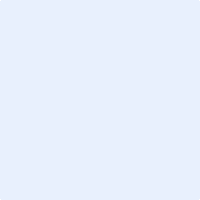 Name - in capitalsPositionDate